    NOMOR: W3-A/xxx/KP.05.8/xxx/2021MEMBERIKAN APRESIASI KEPADAxxxSEBAGAIPERINGKAT xxxPENGADILAN AGAMA KELAS XXX DENGAN SKOR XXX SEWILAYAH PENGADILAN TINGGI AGAMA PADANG DAN PERINGKAT XXX NASIONAL PADA PENILAIAN PRESTASI KINERJA SATKER TRIWULAN XXX TAHUN 2021OELH DIREKTORAT JENDERAL BADAN PERADILAN AGAMAMAHKAMAH AGUNG REPUBLIK INDONESIA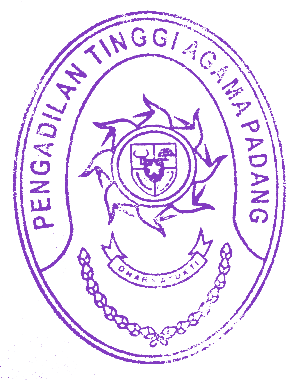 PADANG, 2 DESEMBER 2021KETUA PENGADILAN TINGGI AGAMA PADANG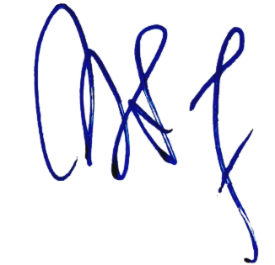 DRS. H. ZEIN AHSAN, M.H.NIP. 195508261982031004